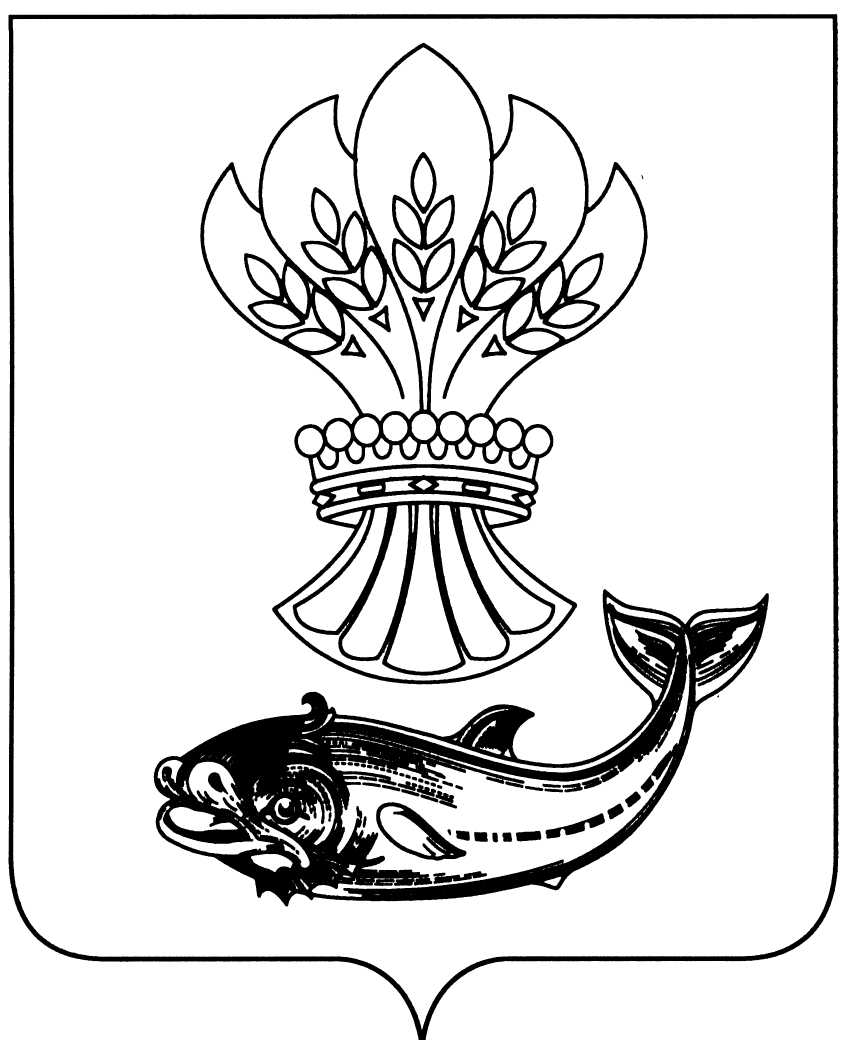 СОВЕТ НАРОДНЫХ ДЕПУТАТОВПАНИНСКОГО МУНИЦИПАЛЬНОГО РАЙОНАВОРОНЕЖСКОЙ ОБЛАСТИР Е Ш Е Н И Еот  28.12.2018 № 162р.п. Панино В соответствии с Бюджетным кодексом Российской Федерации, Федеральным законом от 06.10.2003 № 131-ФЗ «Об общих принципах организации местного самоуправления в Российской Федерации», Законом Воронежской области от 10.10.2008 № 81-ФЗ «О бюджетном процессе в Воронежской области», Уставом Панинского муниципального района Воронежской области, Совет народных депутатов Панинского муниципального района Воронежской области р е ш и л: 1. Внести в решение Совета народных депутатов Панинского муниципального района Воронежской области от 30.12.2015 № 24 «Об утверждении Положения о бюджетном процессе в Панинском муниципальном районе Воронежской области» (в редакции решений от 05.07.2017 № 91, от 19.10.2018 № 148) следующее изменение:                                              - пункт 3 статьи 58 «Сводная бюджетная роспись районного бюджета» Положения о бюджетном процессе в Панинском муниципальном районе изложить в следующей редакции:«3. В случае принятия решения о внесении изменений в решение о районном бюджете руководитель финансового органа администрации Панинского муниципального района утверждает соответствующие изменения в сводную бюджетную роспись районного бюджета.  В сводную бюджетную роспись районного бюджета могут быть внесены изменения в соответствии с решениями руководителя финансового органа, без внесения изменений в решение о районном бюджете в случаях: - установленных статьей 217 Бюджетного кодекса Российской Федерации;   - при передаче органам местного самоуправления в порядке межбюджетных отношений части государственных полномочий, органов государственной власти Российской Федерации;   -  при передаче части полномочий местного значения, органов местного самоуправления поселений Панинского муниципального района  в порядке межбюджетных отношений органам местного самоуправления Панинского муниципального района;    -  при передаче части полномочий местного значения муниципального района, органов местного самоуправления Панинского муниципального района  в порядке межбюджетных отношений органам местного самоуправления поселений Панинского муниципального района;    - в случае выделения безвозмездных средств, имеющих целевое назначение, предоставляемых из  областного бюджета районному бюджету   для распределения и передачи в местные бюджеты поселений на софинансирование расходных обязательств по вопросам местного значения, для компенсации дополнительных расходов, возникших в результате решений, принятых органами власти другого уровня и других основаниях;           - перераспределение бюджетных ассигнований в целях софинансирования расходов бюджета на реализацию отдельных мероприятий (направлений расходов), капитальных вложений в объекты муниципальной собственности, для исполнения которых предоставляется субсидия из федерального и областного бюджета, в пределах предусмотренного настоящим решением общего объема бюджетных ассигнований главному распорядителю бюджетных средств;   -  в случае образования в ходе исполнения бюджета 2019 года экономии по разделам, подразделам, целевым статьям, видам расходов и статьям экономической классификации расходов бюджетов Российской Федерации;   - бюджетные назначения по средствам прочих безвозмездных поступлений с учетом их фактического поступления;   -  в случае выделения нормативно–правовым актом Воронежской области  бюджетного кредита, имеющего целевое назначение, предоставляемого из  областного бюджета районному бюджету   для решения вопросов местного значения в рамках государственных и муниципальных программ;   -  иных случаях, установленных бюджетным законодательством и нормативно – правовыми актами Российской Федерации и Воронежской области».  2. Настоящее решение вступает в силу с момента его официального опубликования. 3. Опубликовать настоящее решение в официальном периодическом печатном издании Панинского муниципального района Воронежской области «Панинский муниципальный вестник», а также разместить на официальном сайте органов местного самоуправления Панинского муниципального района Воронежской области в информационно-телекоммуникационной сети «Интернет».О внесении изменений в решение Совета народных депутатов Панинского муниципального района Воронежской области от 30.12.2015 № 24 «Об утверждении Положения о бюджетном процессе в Панинском муниципальном районе Воронежской области» (в редакции  решений от 05.07.2017 № 91, от 19.10.2018 № 148)Глава Панинского муниципального района                                         Н.В. ЩегловПредседатель Совета народных депутатовПанинского муниципального района                                         В.Д. Жукавин